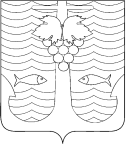 СОВЕТ ТЕМРЮКСКОГО ГОРОДСКОГО ПОСЕЛЕНИЯТЕМРЮКСКОГО РАЙОНАРЕШЕНИЕ № 347XLVII сессия                                                                                                                 III_созыва«22» августа 2017 года                                                                                 г. ТемрюкОб опубликовании проекта  Правил благоустройства и санитарного состояния Темрюкского городского поселения Темрюкского района, назначения даты проведения публичных слушаний	В соответствии со статьей 8 Устава Темрюкского городского поселения Темрюкского района, руководствуясь Федеральными законами от 6 октября 2003 года № 131-ФЗ «Об общих принципах организации местного самоуправления в Российской Федерации», рекомендациями министерства топливно-энергетического комплекса и жилищно-коммунального хозяйства Краснодарского края во исполнение решения Правительства РФ о реализации приоритетного проекта «Формирование комфортной городской среды» на 2017 год и период с 2018-2022 годы, Совет Темрюкского городского поселения Темрюкского района р е ш и л:	1. Официально опубликовать проект Правил благоустройства и санитарного состояния Темрюкского городского поселения Темрюкского района (приложение № 1).	2. Назначить проведение публичных слушаний по теме «Рассмотрение проекта Правил благоустройства и санитарного состояния Темрюкского городского поселения Темрюкского района» на 15 сентября 2017 года, по адресу: г. Темрюк, ул. Мира, 152, в 15-00 ч.	3. Создать оргкомитет по проведению публичных слушаний по теме «Рассмотрение проекта Правил благоустройства и санитарного состояния Темрюкского городского поселения Темрюкского района» (приложение № 2).	4. Контроль за выполнением настоящего решения возложить на заместителя главы Темрюкского городского поселения Темрюкского района В.Д. Шабалина и постоянную комиссию Совета Темрюкского городского поселения Темрюкского района по вопросам жилищно-коммунального хозяйства, промышленности, строительства, транспорта, связи, бытового и торгового обслуживания (председатель С.И. Нетёсов).	5. Ведущему специалисту (по организационным вопросам и взаимодействию со средствами массовой информации (СМИ)) администрации Темрюкского городского поселения Темрюкского района Е.С. Игнатенко официально  опубликовать решение Совета Темрюкского городского поселения Темрюкского района «Об опубликовании проекта Правил благоустройства и санитарного состояния Темрюкского городского поселения Темрюкского района, назначения даты проведения публичных слушаний» в печатном средстве массовой информации и разместить на официальном сайте администрации Темрюкского городского поселения Темрюкского района в информационно-телекоммуникационной сети «Интернет».	6. Решение Совета Темрюкского городского поселения Темрюкского района вступает в силу со дня его официального опубликования.«22» августа 2017 годаГлава Темрюкского городского поселения Темрюкского района	                                                                          А.Д. ВойтовПредседатель Совета Темрюкского городского поселения Темрюкского района                                                                                О.С. Гусева